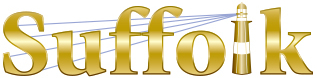 County Community College
Michael J. Grant Campus Academic AssemblyResolution 2020-09 [05]Approving theMKT 230:  Sports MarketingCourse Revision Proposal (AEG)Whereas the Business, Accounting, and Paralegal faculty at Ammerman and Grant campuses have proposed a revision to MKT230 Sports Marketing; and Whereas the intention of the revision is to add SPM101 Foundations of Sport Management as an alternative prerequisite for MKT230 Sports Marketing which will allow the future Sport Management A. S. students to take MKT230 after they have completed SPM101, while continuing to allow business students to take the current MKT 101 as a perquisite; and Whereas the MKT230 Sports Marketing Course Revision Proposal has received the necessary multi-campus approvals; and Whereas the College Curriculum Committee approved the MKT230 Sports Marketing Course Revision Proposal on 09-25-2020 by a vote of [9-0-0]; therefore be it Resolved that the Grant Campus Academic Assembly approves the MKT230 Sports Marketing Course Revision Proposal.	Passed [23-1-0] in an online vote open between October 20 and October 27, 2020